АМУРСКАЯ БАССЕЙНОВАЯ ПРИРОДООХРАННАЯ ПРОКУРАТУРА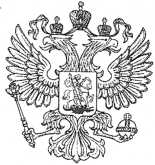 ПРЕСС-РЕЛИЗАмурский бассейновый природоохранный прокурор проведет прием граждан в г. Чите Забайкальского края22 марта 2021 года с 14.00 до 16:00 часов (Читинского времени) Амурский бассейновый природоохранный прокурор Саблин Александр Петрович в режиме видеоконференцсвязи проведет прием граждан в г. Чите Забайкальского края. Граждане смогут обратиться по вопросам исполнения законодательства об охране природы.Прием будет проводиться в здании Читинской межрайонной ,природоохранной прокуратуры, расположенной по адресу: г.Чита, ул. Полины Осипенко д. 1. Предварительно записаться на прием можно по телефону (4212) 31-99-60 в Амурской бассейновой природоохранной прокуратуре либо 8 (3022) 23-85-11 в Читинской межрайонной природоохранной прокуратуре.17.03.2021Пресс-служба АБПП